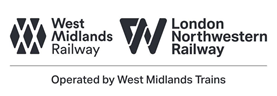 JOB TITLE: 			Resourcing AdvisorReports to:			Resourcing Manager	Grade:			PM1	Safety Status:		Non-Safety Critical	Date version agreed:	November 2020	1.  Job PurposeTo ensure all identified recruitment needs are resourced effectively and efficiently; provide professional, expert recruitment advice to all stakeholders in a timely manner. To provide an effective end to end vacancy management programme that meets the needs of the business and individual hiring managers.To provide a professional, efficient and coordinated resourcing support to all recruitment processes within West Midlands Trains, all recruitment advisors will be key support to the business with all recruitment processes, including, internal and external advertising, Interview support, testing, reference checks, contracts (plus other ad hoc advisory and administrative support as and when required).  2.  Safety Detail’sA; This role requires security clearance (for e.g. running of special trains)			NOB; This role is required to hold relevant Track Safety Competence (PTS)			NOC; This is a Safety Critical Work Post								NOD; This is a ‘Key Safety Post’									NOE; Reference to this post is included in the Company Safety Certification documents	NOF; This role manages employees (undertakes specific tasks indicated in the occupational & operational standards manuals)								NOG; This role manages locations (undertakes specific tasks indicated in the occupational & operational standards manuals)								NO3.  DimensionsA.  Financial:    	No Budget Responsibility B.  Staff:        	No Direct Reports 4.  Principal AccountabilitiesEngage with line/hiring managers to establish recruitment needs from outset; regularly monitor and review recruitment progress and respond accordingly (suggesting alternative advertising/selection methods as necessary) Maintain, review & develop job descriptions, interview frameworks, selection and testing criteria associated with specific roles. Strive for transparent consistency with documentation Advertise roles on intranet and careers website and other sites e.g. Total Jobs, LinkedInLiaise/review service with advertising agencies where necessaryLiaise/review service with recruitment agencies on a regular basisMaintain up to date knowledge on job boards – suggest suitable attraction strategies whilst keeping costs as low as possible (in conjunction with advertising agencies where necessary)Oversee selection and testing procedures and make recommendations where necessaryArrange interview dates/venues and invite candidates in conjunction with hiring managersUndertake interviews together with line managers and provide succinct feedback and recommendations where requiredFeedback and give advice to all unsuccessful internal candidates on requestRaise and offer contracts of employment, ensuring contracts issued are correct and up to date Liaise with payroll to effect job changes and appointments, use of OracleEnsure all aspects of process are undertaken in a fair, non-discriminatory mannerAnalyse recruitment campaigns and suggest process improvements for futureEngage with Welfare to Work providers and similar to increase direct applicant flowUndertake HR projects as determined by line manager Attend jobs/careers events across the WMT geography, forging positive relationships and networks as and when requiredCreating and maintaining recruitment trackersReporting recruitment metrics on a monthly basis for period end reporting purposesAttendance at business team meetings on a regular basis to ensure complete awareness of all current/future recruitment needsTo adopt the lead for recruitment excellence with the Resourcing team; providing expertise to each hiring manager dependent on role through communication and researchEngage with the wider HR team to discuss any internal applications (e.g. welfare issues that may impact recruitment)Any other duties as required5.  ContextA:  Operating Environment:           The role is based from Head Office however there is an expectation that the post holder will travel across the network to provide interview support alongside Hiring Managers, this will require flexibility in terms of start/finish times.       B:  Framework and Boundaries:            6.  RelationshipsA:  Reporting lines – Reports to Resourcing ManagerB:  Other Contacts:            Rostering teamHR teamRecruiting line/hiring managers, directors and colleagues at all levelsTrainingInternal applicantsOutside the Company:                   Abellio GroupExternal applicantsMedigoldRecruitment agenciesWelfare to work providersVerifileOPCSHLOther stakeholders7.  Knowledge and ExperienceBPS Level 1 qualified (level 2 desirable)Experience with high volume recruitmentFull end to end recruitment experienceStrong, proven stakeholder management skillsExcellent organisation and time managementAwareness of employment law matters with regards to recruitmentAble to work under pressure and to strict deadlines with conflicting prioritiesExcellent communications skills, written and verbalStrong focus on building customer relationshipsExperience using an online Applicant Tracking SystemAbility to directly source candidates for specialist rolesKnowledge and experience of recruiting in the UK market for multiple job disciplinesArticulate and confident communicatorHighly self-motivated with good work ethic, enthusiastic with a can-do attitude8.  Job Challenge(s):High volume recruitment coupled with specialist recruitment will generate numerous queries and administrative tasks so crucial for the post holder to have strong organizational abilities together with the ability to multi-task, prioritise and manage expectations at all times.  Requires a robust nature/personality with a positive approach to recruitment and associated activities9.  Additional Information10.  Sign offJob Holder:………………………………………………..  Date:………………..Manager:…………………………………………………..  Date:………………..